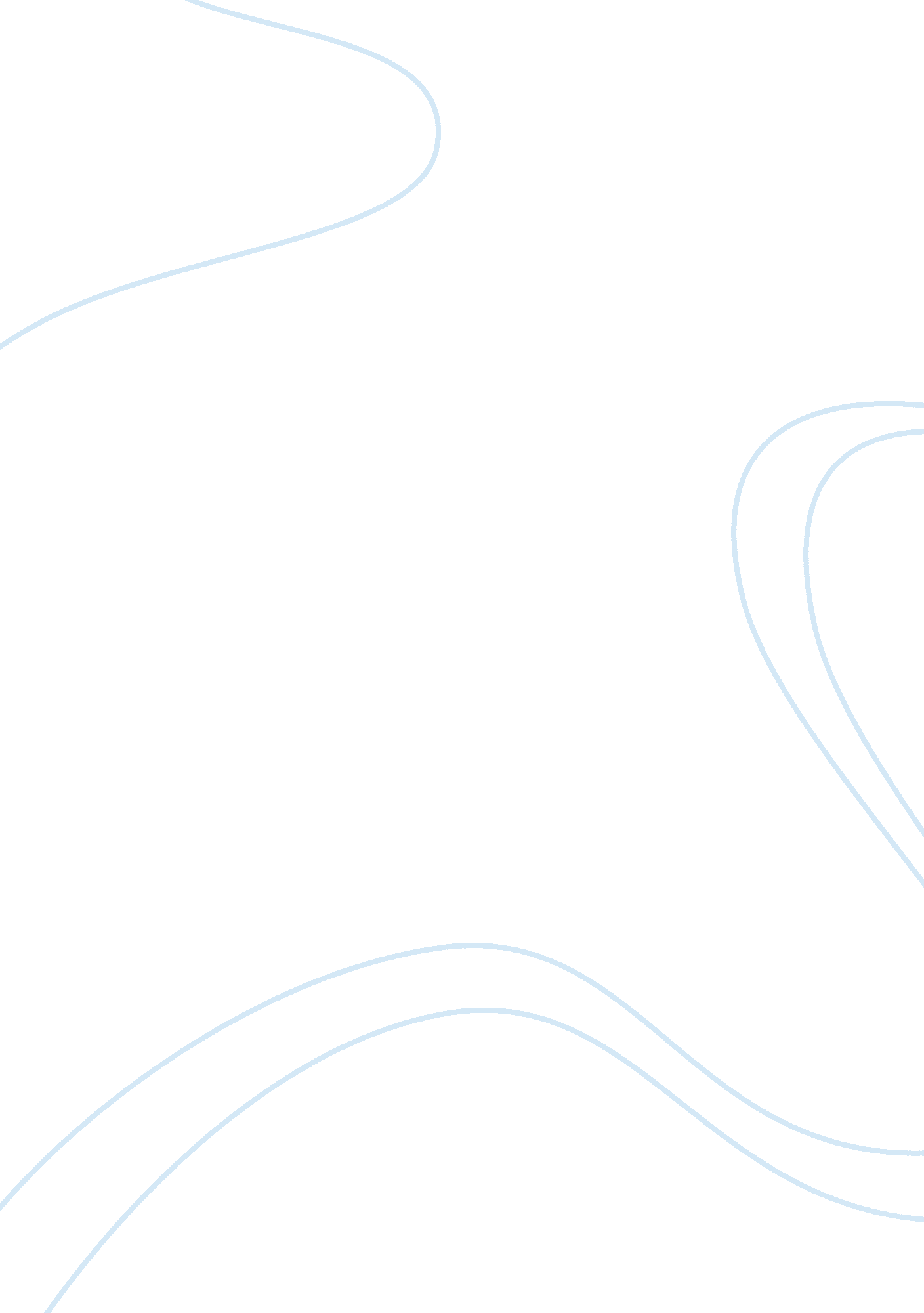 Reading response-gay marriageLinguistics, English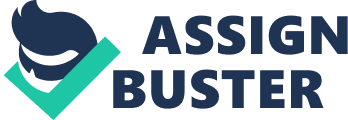 Response To Gay Marriage Article By Juliet Lapidos The debate on gay marriage has become a controversial issueall around the world. However, this article is about gay marriage been introduced in Texas though the court has not given the final verdict. Judge Garcia only issued a preliminary injunction on the issue that the state had missed out on a controversial issue of gay marriage a decade ago. The plaintiffs demand equal rights and recognition of the law and be given the right to engage in the institution of marriage. Therefore, the court found that denying the plaintiffs equal rights was a violation of the United States fourteenth amendment in the constitution. On the contrary, 2013 polls had found that 52% of Texans had favored same sex marriage in other states while only 47. 9% supported same marriage equality in their state. Finally, it appears that the Texans are crowding traditionalist ideas and giving in to accepting gay couples the right to marry. 
The article would be a good source for a long research paper about legal gay marriage because it portrays how the society has changed from traditionalist to being open minded. This paper warrants further research not only in the United States but globally at large. This is because gay marriage has become a cultural battle. However, in my own opinion, the bible condemns same sex marriage because it defies the law of nature that God wanted for mankind. On the contrary, banning gay marriage is a violation to those who engage in it. Furthermore, banning gay couple’s marriage, does not translate that the act will disappear forever, but, it will always happen secretly. Moreover, I think banning will even provoke more people to engage in homosexuality and lesbianism. s 
In conclusion, the article is critical to the issue of legal gay marriage in Texas. However, Judge Garcia issues a preliminary injunction awaiting for the high court to hear the case and give its verdict. On the other hand, the article is to the point and can warrant further research in gay marriage controversial issue. Finally, the nation at large should handle the issue and a decision made on a national level rather than on a state level. 
Work cited 
Lapidos, Juliet. " Gay Marriage: Soon Available in Texas." 2014. Web. 3 Mar 2014. . 